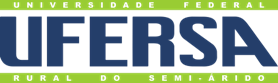 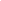 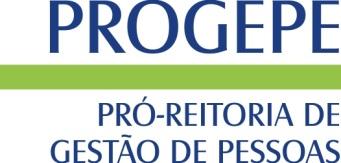 MINISTÉRIO DA EDUCAÇÃOUNIVERSIDADE FEDERAL DO SEMI-ÁRIDOPRÓ-REITORIA DE GESTÃO DE PESSOAS   FORMULÁRIO DE INTERRUPÇÃO DE LICENÇA CAPACITAÇÃO______________________________________________Assinatura do servidor(a) requerenteIDENTIFICAÇÃOIDENTIFICAÇÃONome:Matrícula SIAPE:Endereço:Endereço:E-mail Institucional:Telefone:Cargo/Emprego/Função:Código/Nível/Referência:Lotação:Lotação:SOLICITAÇÃO DE INTERRUPÇÃO DA LICENÇA CAPACITAÇÃOSOLICITAÇÃO DE INTERRUPÇÃO DA LICENÇA CAPACITAÇÃO(Apresentação da justificativa)(Apresentação da justificativa)